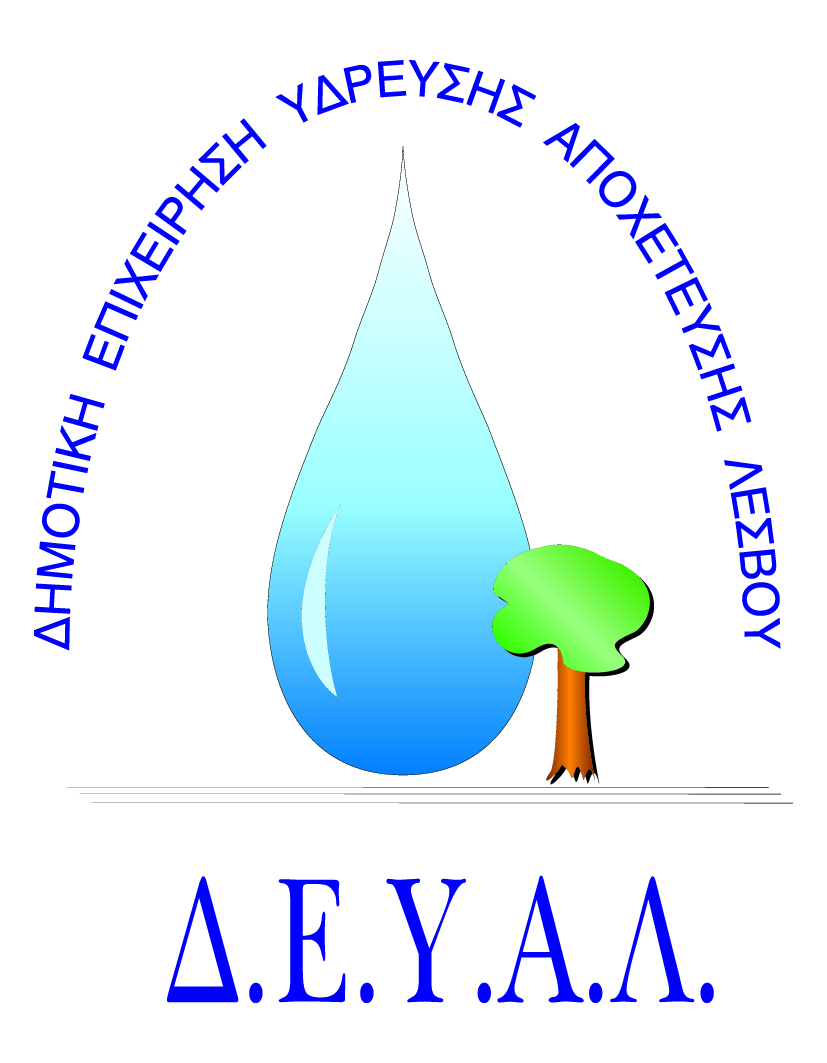 ΔΗΜΟΤΙΚΗ ΕΠΙΧΕΙΡΗΣΗ                                                               Ημερομηνία:ΥΔΡΕΥΣΗΣ ΑΠΟΧΕΤΕΥΣΗΣ                                             ΛΕΣΒΟΥ                                                                                                                     Προς                                                                                                                     Δ.Ε.Υ.Α. ΛέσβουΕΝΤΥΠΟ 1 - ΟΙΚΟΝΟΜΙΚΗ ΠΡΟΣΦΟΡΑ	Προς Υπογραφή Προσφέροντος ή Εκπροσώπου του……………………………………………………… Όνομα υπογράφοντος……………………………………………….Αρ. Δελτίου Ταυτότητας/ΔιαβατηρίουΥπογράφοντος………………………………………………..Ιδιότητα υπογράφοντος……………………………………………… ΘΕΜΑ:Προμήθεια υλικών ύδρευσης για τις ανάγκες συντήρησης και επισκευής δικτύου της Τ.Κ.Βατούσας της Δ.Ε Ερεσού-Αντίσσης.     Αρ. πρωτ.:   8987/9-8-2018Α/ΑΠΟΣΟΤΗΤΑΠΕΡΙΓΡΑΦΗΤΙΜΗ ΜΟΝ. ΚΟΣΤΟΣ13Βάνα 2΄΄ (τύπου cim)22Γωνία αρς/θηλ 2΄΄ γαλβ.32Ηλεκτρογωνία Φ63/90Ο 16ΑΤΜ46Ηλεκτρομούφα Φ63 16ΑΤΜ51Ηλεκτροταυ Φ63 16ΑΤΜ64Μαστός 2 1/2΄΄ γαλβ.77Μαστός 2΄΄ γαλβ.81Μούφα 2 1/2΄΄ γαλβ.91Ρακόρ 2΄΄ κων.γαλβ.101Ρακόρ Φ63 Χ 2΄΄ αρς.ορειχ.111Συστολή 2 1/2΄΄ Χ 2΄΄ αμερ.γαλβ.121Συστολή 3΄΄ Χ 2΄΄ αμερ.γαλβ.132Τάπα τυφλή DN80141Ταυ 2 1/2΄΄ γαλβ.151Ταυ 2΄΄ γαλβ.161Φλάντζα DN80 X 3΄΄ σπείρωμαΚΑΘΑΡΗ ΑΞΙΑΚΑΘΑΡΗ ΑΞΙΑΚΑΘΑΡΗ ΑΞΙΑΚΑΘΑΡΗ ΑΞΙΑΦΠΑ…..%ΦΠΑ…..%ΦΠΑ…..%ΦΠΑ…..%ΣΥΝΟΛΟΣΥΝΟΛΟΣΥΝΟΛΟΣΥΝΟΛΟ